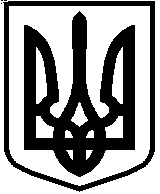 Управління освіти і науки Сумської міської радиКомунальна установа Сумська загальноосвітня школа І-ІІІ ступенів №6, м. Суми, Сумської області вул. СКД, буд. 7, м. Суми, 40035,тел. (0542) 36-13-47, е-mail: school6sumy1@ukr.net  Код ЄДРПОУ 14023068ЗАТВЕРДЖУЮДиректора КУ Сумської ЗОШ №6____________ Л.В. Новик10.08.2020Алгоритм дій персоналу закладуна випадок ситуації, пов’язаної з виявленням випадків захворювання на короновірусну хворобу (COVID-19) серед здобувачів освіти та працівників закладу Дії персоналу закладу у разі виявлення підозри захворювання на короновірусну хворобу (COVID-19): Якщо в учня виявлено ознаки гострого респіраторного захворювання, його необхідно ізолювати у спеціальному приміщенні школи й невідкладно зв’язатись із батьками, а якщо COVID-19 підтвердився, клас такого учня направляється на самоізоляцію і переходить на дистанційне навчання. Якщо в учня виявлено ознаки гострого респіраторного захворювання, його необхідно направити до спеціально відведеного приміщення школи у супроводі уповноваженої особи та невідкладно поінформувати про випадок батьків або законних представників. У разі, якщо дитина налякана, працівник закладу, який супроводжує таку дитину, має заспокоїти її та залишатись із нею в окремому приміщенні, яке добре провітрюється, не знімати маску і дотримуватись дистанції.Медичний працівник або уповноважена особа телефонує батькам або сімейному лікарю, за потреби викликає швидку допомогу та відправляє дитину додому з її батьками або представниками. Крім того, медичний працівник або уповноважена особа має надіслати екстрене повідомлення про підозру на захворювання до лабораторного центру, зареєструвати випадок, в подальшому співпрацювати з епідеміологами й допомогти визначити коло контактних осіб.Дії персоналу закладу у разі підтвердження в учасників освітнього процесу захворювання на короновірусну хворобу (COVID-19): Якщо в учня підтвердився COVID-19, клас, в якому навчається такий учень, необхідно направити на самоізоляцію і організувати для нього дистанційне навчання. Якщо захворювання підтвердилось і в контактних осіб хворого учня, керівник закладу може ухвалити рішення про перехід на дистанційне навчання кількох класів або всієї школи залежно від кількості підтверджених випадків.Важливо не розголошувати імені хворого учня або того, в кого підозрюють COVID-19 – це питання лікарської таємниці та убезпечення від можливого булінгу і стигматизації через коронавірусну хворобу.Якщо на COVID-19 захворів учитель або працівник закладу освіти, працівники, які перебували в контакті з хворою особою, не виходять на роботу та невідкладно звертаються за медичною допомогою. У випадку, якщо температура або ознаки гострого респіраторного захворювання з’явились у працівника під час роботи, він має невідкладно залишити заклад освіти і звернутись до закладу охорони здоров’я за медичною допомогою. У приміщенні, де знаходився хворий вчитель, слід провести провітрювання та дезінфекцію поза графіком. Медична сестра				В.О. Придатко